                             LIST OF APPROVED SYNOPSIS FROM REC  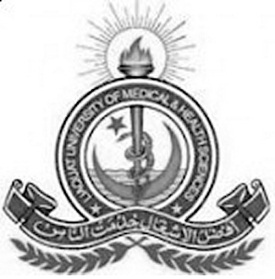 Research Ethics CommitteeLIAQUAT UNIVERSITY OF MEDICAL & HEALTH SCIENCESrec@lumhs.edu.pkM. PHIL PATHOLOGYM. PHIL PATHOLOGYM. PHIL PATHOLOGYM. PHIL PATHOLOGYM. PHIL PATHOLOGYS.No.Name Of CandidateCourseYear Research TopicDr. Sana FatimaM. Phil (Pathology)2016Evaluate Endocrine Profile In Transfusion Dependent Beta Thalassemia Major Patients.Dr. Sadia Shahmeer KaziM. Phil (Pathology)2016Molecular Characterization Of G6pd Deficient Variants.Dr. Munawar Ali BalochM. Phil (Pathology)2016To Assess The Role Of Salivary Micro Rnas As A Diagnostic Marker In Early Detection Of Oral Squamous Cell Carcinoma.Dr. Maria Jawed BadviM. Phil (Pathology)2016To Identify Pattern Of Expression Of Nanog,Cd44,Ki-67,Hpv16 And Mutant P53 By Ihc In Pretreatment Biopsies Of Oral Squamous Cell Carcinoma At Lumhs JamshoroDr. Ayesha MajeedM. Phil (Pathology)2016Levels Of Serum Vitamin B12 And Homocrysteine In Lactovegetarians.Dr. Kiran MemonM. Phil (Pathology)2016To Assess The Diagnostic Significance Of Expression Of Cytokeratin 13 & 17 And P53 In Oral Mucosal Biopsies By Immunohistochemical Technique.Dr. Aamir RamzanM. Phil (Pathology)2016The Assess The Molecula Characterization Of Flt3 Mutation In Acute Leukemia.Dr. Javed AhmedM. Phil (Pathology)2016To Evaluate The Association Of Human T-Lymphotropic Virus With Lymphoid.Dr. Razia Asif    M. Phil (Pathology)2017To Evaluate The Heparin Induce Thrombocytpenia In Diabetic And Non-Diabetic PopulationDr. Rabail     M. Phil (Pathology)2017To Assess Role Of Circulating Microrna In Aplastic AnemiaDr. Irsa  Khowaja     M. Phil (Pathology)2018Evaluation Of Intron 22 And Intron 1 Inversions Of Factor Viii Gene In Haemophilia A PatientsDr. Ramsha    M. Phil (Pathology)2018To Assess The Effects Of Trace Elements Level In Aplastic Anemia PatientsDr. Muhammad Ali SoomroM. Phil (Pathology)2019Role Of D-133 & E Cadherin As Immune-Histochemical Markers In Prognoseis Of Esophageal Squamous Cell Carcinoma.Dr. Ghulam FatimaM. Phil (Pathology)2019To Assess Diagnostic And Prognostic Role Of Gate3 In Brest CancerDr. Sumera AbbasiM. Phil (Pathology)2019Molecular Biomarkers For Prenatal Diagnosis Of Beta-Thalassemia At Hyderabad SindhDr. Kaynat IlyasM. Phil (Pathology)2019Investigation Of Hereditary Thrombophila In Women With Recurrent Fetal Loss In Lumhs HyderabadDr. Benazeer BhattiM. Phil (Pathology)2019Comparison Of Manual And Automated Laboratory Diagnosis Of MalariaDr. Faria SanaM. Phil (Pathology)2019Associatin Of Recurrent Misscarriages With Factor V Leiden (F5g1691) And Prothrombin Ii Gene Mutation (F2g20210)Dr. Rameez IqbalM. Phil (Pathology)2019Family Screening Of Thalassemic Patients And Effectiveness Of Educational In Providing Knowledge About Prevention Of ThalassemiaDr. Faiz Muhammad KhosoM. Phil (Pathology)2019To Evaluate The Oral Brush Cytology For The Early Detection Of Oral Squamouse Cell Carcinoma Of Oral CavityDr. Sorath SindhuM. Phil (Pathology)2019Significance Of Micro-Rna-21566 Expressions In Colonic Carcinoma With Circulating Tumor Cells.Dr. Muhammad Sahil AbroM. Phil Oral Pathology2019 Evaluation of Ki-67, vimentin and CA-125 expression in oral squamous cell carcinoma.Dr. Anusha Qureshi  M. Phil Oral Pathology2019 Evaluation of OCT-4 and SOX-2 expression in oral squamous cell carcinoma.Dr. Romesa Khero  M. Phil Oral Pathology2019Characterization of proliferative and angiogenic changes in oral squamous cell carcinoma.Dr. Dinesh Kumar  M. Phil Oral Pathology2019 Assessment of salivary protease activity in oral submucous fibrosis patients and healthy individuals.Dr. Maria M. Phil (Pathology)2020Expression of Cytokeratin 20 and P16 in Urothelial Carcinoma and its relation to Tumor GradeDr. Faraz Ali Pathan M. Phil (Pathology)2020To Determine expression of P63, CD56 &HBME-I in Diagnosis of Papillary Carcinoma of Thyroid.Dr. Munsif Ali Panhwar M. Phil (Pathology)2020Expression of CDX2,CK7,CK20 & Their Co-Relation with Clinicopathological Characteristic in Colorectal Carcinoma.Dr. Amir Ali Sangrasi M. Phil (Pathology)2020Nucleophosmin I Gene Mutation Among Patients with Acute Myeloid Leukemia.Dr. Muhammad Zaman M. Phil (Pathology)2020Assessment of oct-4 expression in germ cell testicular.Dr. Imran Ali M. Phil (Pathology)2020Evaluation of expression of HMGBI in cervical cancer.Dr. Zahid Ali M. Phil (Pathology)2020Expression of estrogen receptor in malignant ovarian neoplasms.Dr. Fida Hussain M. Phil (Pathology)2020Expression of cyclooxygenase-2 in urothelial carcinoma of urinary bladder.Dr. Rehan Akhtar M. Phil (Pathology)2020Expression of ERC and P63 in prostatic neoplasms.Dr. Zeeshan Hyder M. Phil (Pathology)2020Diagnostic role of alpha methyl acyl-coenzyme a racemase (Amacr) & Cytokeratin-5/6 in prostate carcinoma.Dr. Osheen Vandana Shahani M. Phil (Pathology)2020To assess the expression of TP53 in endometrial carcinoma and its impact on grading.Dr, Jawaria Riaz M. Phil (Pathology)2020Frequency of catherpsin K in oral squamous cell carcinoma and its relation with different prognostic factors of oral squamous cell carcinoma.Dr. Haresh Kumar M. Phil (Pathology)2020To determine the expression of B-Catenin in aggressive and non-aggressive basal cell carcinoma.Dr. Kanwal FatimaM Phil Oral (Pathology)2020To evaluate the immunoexpression of EGFR, CK17, CK19 and E-Cadherin in oral leukoplakia and oral squamous cell carcinoma.Dr. Ahmed Ali SyedM. Phil (Pathology)2021To Assess The Expression Of Oct-4 Protein In Cervical Squamous Cell Carcinoma.Dr. UroojM. Phil (Pathology)2021Expression of sox-2 in oral squamous cell carcinoma.Dr. Yalpha KumariM. Phil (Pathology)2021Expression of p53 in different molecular subtypes of invasive breast carcinoma.Dr.  Muhammad AniqueM. Phil (Pathology)2021Expression of aldhiai in oral squamous cell carcinoma.Dr.  Azhar AliM. Phil (Pathology)2021Role Of Expression Of P57KIP2 In Differentiating Between Partial And Complete HYDATIDIFORM Mole.Dr. HadiyaM. Phil (Pathology)2021Evaluation Of The Expression Of Nanog In Invasive Breast Carcinoma At Tertiary Care Hospital.Dr. Sidrah JunejoM. Phil (Pathology)2021Role Of HSP90 Expression In The Differential Diagnosis Of Ocular Surface Squamous Lesions.                                               M.PHIL BIO-CHEMISTRY                                               M.PHIL BIO-CHEMISTRY                                               M.PHIL BIO-CHEMISTRY                                               M.PHIL BIO-CHEMISTRY                                               M.PHIL BIO-CHEMISTRYDr. Fouzia ShaikhM.Phil(Bio-Chemistry)2016Comparisoin Of The Level Of C-Reactive Protein In Pre-Eclampsia And Normal Pregnancy.Dr. Shehmeen Khan     M.Phil(Bio-Chemistry)2017Comparison Of Lipid Profile And Vitamin B12 In Gestational Diabetes Mellitus And Normal Pregnant WomenDr. Nosheen Zehra Mangi     M.Phil(Bio-Chemistry)2017Association Of Thyroid Hormones Dysfunction As A Risk Factor In Patients Of Female Breast Cancer In Pre And Perimenopausal Age.Dr. Maria M.Phil(Bio-Chemistry)2018Comparison of Anti Obese Potential of Pumpkin Seeds Oil and Apricot Oil: Effect On Lipid Profile in High Fat Diet Induced Obese rats.Dr. SofiaM.Phil(Bio-Chemistry)2018Comparison Of Hypolipidemic Effect Of Ficus Carica (Figs) With Allium Sativum (Garlic) On High Fat Diet Induced Hyperlipidmic Rats.Dr. Asma Ambreen   M.Phil(Bio-Chemistry)2019Association Of Total Cholesterol And Tumor-Estrogen Receptor In Patient With Breast Cancer.Dr. Faryal MemonM.Phil(Bio-Chemistry)2019Evaluation Of Role Of Zinc And Oxidative Stress In Iron Deficient Pregnant WomenDr. Muhammad Ishaque BhattiM.Phil(Bio-Chemistry)2019Estimation Of Serum Glucose -6 Phosphate Dehydrogenase In Patients Of Diabetic CataractDr. Gibran Jason IsaacM.Phil(Bio-Chemistry)2019Frequency of Insulin Resistance in Non-Diabetic Patients Suffering from MyocardialInfarction At A Tertiary Care Hospitals CcuDr. Abdul Sattar KhanM.Phil(Bio-Chemistry)2019To Evaluate The Trace Elements In Patients With Senile CataractDr. Abdul Satar M.Phil(Bio-Chemistry)2020To evaluate Thetrace Elements in Patients with Senile Cataract.Dr. Pirkash Kumar M.Phil(Bio-Chemistry)2020Effects of Vitamin D Supplementation on Testosterone Level in Male Albino Rats.Dr. Fatima M.Phil(Bio-Chemistry)2020C-Reactive protein and albumin ratio as a predictor of premature uterine contractions in pregnancy.Dr. Ikramullah Memon M.Phil(Bio-Chemistry)2020Inhibition of microbial biofilm by green cardamom and chicory.  Dr.  Kiran WaheedM.Phil(Bio-Chemistry2021Effects On Serum Magnesium Level In Alcoholic & Nonalcoholic Patients Of Type-II Diabetes Mellitus.Dr. Ali KarimM.Phil(Bio-Chemistry2021Prevalence of Vitamin-D Deficiency Among the Patients of HBV and HCV Related Chronic Liver Disease.Dr. Abdullah KhanM.Phil(Bio-Chemistry2021Prevalence Of Serum Vitamin-B12 Level And Its Association Among The Patients Of Ischemic Stroke Attending At LUMHS Jamshoro/Hyderabad.                                                 M.PHIL ANATOMY                                                 M.PHIL ANATOMY                                                 M.PHIL ANATOMY                                                 M.PHIL ANATOMY                                                 M.PHIL ANATOMYDr. Arisha Sana MemonM.Phil(Anatomy)2016Role Of Connexin43 (Cx43) In Congenital Heart Disease Affecting Children Age (0-5) Years In Sindh, Pakistan.Dr. Sadia EffendiM.Phil(Anatomy)2016Association Of Folic Acid Deficiency With Genetic Mapping And Orofascial Clefts.Dr. Bibi RabiaM.Phil(Anatomy)2017Histomorphological Alteration Of Wound Healing By Honey In Comparison With Vitamin C In Male Albino Mice.Dr. Nayab ShahidM.Phil(Anatomy)2017Antioxidant And Hepatoprotective Effects Of Ginger In Comparison With Atorvastatin In Hyperlipidemic Albino Mice.Dr. Sana ShabbirM.Phil(Anatomy)2017Preventive Role Of Date Fruit Extract In Lead Acetate Induced Testicular Toxicity In Male Albino Rats.Dr. PiryaM.Phil(Anatomy)2019Protective Role Of Flavonoids In Valproic Acid Induced Autism In Mice.Dr. Gul Roopchand M.Phil(Anatomy)2020Morphological Variations in Superficial Veins of Upper limb by Near-Infrared Illumination Device in Adults (Hyderabad Region).Dr. Khalida Parveen M.Phil(Anatomy)2020Spectrum of Histopathological Changes in Ruptured Tubal Ectopic Pregnancy and its Association with Tuberculosis.Dr. Rabia Bughio M.Phil(Anatomy)2020A study of Placental Histological Changes in Preeclampasia and its Association with Betatrophin.Dr. Waseemullah Shaikh M.Phil(Anatomy)2020Histomorphological Changes in Placenta in Preeclampsia and its Association with Maternal Serum Vascular Endothelial Growth Factor Level.Dr. Shabiha Bhatti M.Phil(Anatomy)2020Histomorphological Alteration and Sexual Dimorphism in Umbilical Cord from Neonates of Diabetic Mother.Dr. Saeeda Shaikh M.Phil(Anatomy)2020Histomorphological Changes in Amnichrorionic Membrane of Placenatae in Diabetic mothers and its Correlation with Fetal Outcome.  Dr.  AmberM.Phil(Anatomy)2021Protective Effects Of Moringa Oleifera Leaves On Polycystic Ovarian Syndrome(PCOS), Induced In Rat Models.Dr. Misbah KanwalM.Phil(Anatomy)2021Radiological Changes In Cervical Spine Due To Prolonged Use Of Technological Devices In Younger Age Group.                                                               M.PHIL PHARMACOLOGY                                                               M.PHIL PHARMACOLOGY                                                               M.PHIL PHARMACOLOGY                                                               M.PHIL PHARMACOLOGY                                                               M.PHIL PHARMACOLOGYDr.Sumeira Naeem KhanM.Phil Pharmacology2016Tocolytic Effect Of Omeprazole Compared With Verepamil And Terbutaline On Myometrium Of Non-Pregnant Rabbits:An In Vitro Study.Dr.Sumeira Naeem KhanM.Phil Pharmacology2018Tocolytic Effect Of Omeprazole Compared With Verepamil And Terbutaline On In Vitro Myometrium Of Non-Pregnant Rabbits.Dr. Gunesh KumarM.Phil Pharmacology2017Effect Of Vitamin D Supplementation On Lipid Profile And Glycosylated Hemoglobin In Patients Of Type 2 Diabetes Mellitus Taking Oral Antidiabetic Drug Metformin.Dr. Umaima      M.Phil Pharmacology2019To Compare the Efficacy and Safety of      Diacerein (50mg) With Nsaid (Diclofenac 50mg), In Osteoarthritis of Knee Joint.Dr. Aziz Ahmed Solangi        M.Phil Pharmacology2019Comparison of Effect of Rosuvastatin and Rosuvastatin+Omega-3 Fatty Acid On Lipid Profile and Fasting Blood Glucose Levels in Hypercholestremic and Diabetic Patients.Dr. AdeellaM.Phil Pharmacology2019Hypoglycemic Effect Of Ethanolic Extrac Ajwaseed And Mango Seed Vsanti Diabetic Drug Tolbutamide In Allxone Induced Diabetic Rabbits.Dr. Naveeta RathiM.Phil Pharmacology2019Tocolytic Effect Of Omeprazole Compared With Verepamil And Terbutaline On Myometrium Of Non-Pregnant Rabbits:An In Vitro Study.Dr. Fiza SoomroM.Phil Pharmacology2019Antidepressant And Anxiolytic Effects Of Tramadol As Compared To Imipiramine In Acute And Chronic Dosage In Rats.Dr. Anand Kumar MahrarajM.Phil Pharmacology2019To compare the antispasmodic property of crude extracts of syzygium cumini leaves with the cacium channel blokers on the intestine of rabbit; An in-vitro study.Dr. Fazeela Mariam M.Phil Pharmacology2020Evaluation of Effects of Proton Pump Inhibitors on Serum Lipids and Oxidative Stress.Dr. Fiaz Soomro M.Phil Pharmacology2020Antidepressant and Anxiolytic Effects of Tramadol as Compared to Imipiramine in Acute and Chronic Dosage in Rats.Dr. Sana Masood M.Phil Pharmacology2020Combined Administration of Proton Pump Inhibitors and Inulin Inrabbit Model to Evaluate their effects on Renal Functions and Serum Electrolytes.Dr. Zuhaib Ahmed M.Phil Pharmacology2020Role of aqueous extract of Coriandrum Sativum Leaves and Mentha Piperita Leaves on Carbachol Inducted Contraction on Intestine of Rabbits.Dr. Muhammad Imran M.Phil Pharmacology2020To compare the Analgesic Effect of Duloxetine and Pregabalin in Patients with Painful Diabetic Peripheral Neuropathy.Dr. Zaheera Yousif M.Phil Pharmacology2020Role of Aqueous Extract of Magnifera Indica Leaves on Carbachol Inducted Tracheal Chain and Lung Parenchyma Contration in Rabbits an In-Vitro Study.Dr. Ashique Ali M.Phil Pharmacology2020Genetic polymorphism in CYP 2C19 enzyme and its effect on drug metabolism in patients on Clopidogrel therapy.Dr. Muhammad Unus  M.Phil Pharmacology2020Hypoglycemic effect of morenga oliffera leaf extract with different doses on alloxan-inducted diabetic rabbits.Dr. RekhaM.Phil Pharmacology2020Antihyperglycemic and antihyperlipidemic effects of leaf extract of syzgium cumini in diabetic rabbits.Dr. Rahat QamarM.Phil Pharmacology2021Comparison Of Aqueous Extract Of Mangifera Indica Leaves With Drotaverne On Carbachol Induced Contractions Of Rabbits Intestine.                                                   M.PHIL  PHYSIOLOGY                                                   M.PHIL  PHYSIOLOGY                                                   M.PHIL  PHYSIOLOGY                                                   M.PHIL  PHYSIOLOGY                                                   M.PHIL  PHYSIOLOGYDr. Muhammad TariqueM.Phil Physiology2016Effect Of Dibetes Mellitus On The Sense Of Hearing Of Adult Population Of Hyderabad.  Dr. Haris Alam AnsariM.Phil Physiology2019Effect Of Breastfeeding On Postpartum Insulin Resistance And Glucose Tolerance In Women With Gestational DiabetesDr. Sarwat Batool MemonM.Phil Physiology2019Comparative Study Of Serum Cortisol Levels Adults With And Without Stress Related Recurrent Aphthouse StomatitisDr. Javeria Hameed ShaikhM.Phil Physiology2019Serum Cystatin  C Marker Of Renal Impairment Ain Preeclampsia In Patients Of Liaquat University Hospital JamshoroDr. Aasha SiddikM.Phil Physiology2019Nt-Probrain Natriutetic Peptide Test With Improved Accuracy For The Diagnosis Of Chronic Heart Failure  Dr. Rubeena ZareenM.Phil Physiology2019Determine The Ant Phospholipid Anti Bodies In Young Myocardial Infarction Patients In HyderabadDr. Majida BanoM.Phil Physiology2019To Determine Variations In Heamatologhical Parameters Of Complete Bold Count Pre And Post Hemodialysis Patients Of Chronic Renal FailureDr. Aqsa Naeem M.Phil Physiology2020Correlation between serum Vitamin D and Depression in Women During Pre-menstrual syndrome.Aasha SiddikM.Phil Physiology2020Role of N-Terminal Probrain Natriuretic Peptide for the Diagnosis of Heart Failure.Dr. Abdul Ghafoor M.Phil Physiology2020Effect of maternal Vitamin D level on Pregnancy outcomes.Dr. Fatima Rani M.Phil Physiology2020Correlation of complete blood count serum Vitamin B12 and serum iron with Helicobacter pylori infection.Dr. Anees AhmedM.Phil Physiology2021Prevalance of Vitamin-D, Deficiency with Asthama in Hyderabad Sindh.  Dr. Jehanzeb JahangirM.Phil Physiology2021Association Between Serum Melatonin and Inflammatory Biomarkers (TNF-A1) With Disruption of Circadian Rhythm (Insomnia) And Stress Related Disorders (PTSD) Among Resident Doctors of LUMHSDr.  Rabia UqailiM.Phil Physiology2021Ischemia Modified Albumin As Predictive Marker For Heart Diseases In Obese And Hypertensive Population Of Hyderabad, Sindh.Dr. Salma MumtazM.Phil Physiology2021Association Of Zinc And Vit A In Pulmonary Tuberculosis And TB/CO Infection HIVDr. MoomalM.Phil Physiology2021Co-Relation of Serum Thyroid Hormone, Serum Albumin and Endothelin Level in Pre-Eclamptic and Normotensive PregnantDr. Sheeraz Ali MemonM.Phil Physiology2021Relationship of hepcidin and vitamin B12 with metabolic syndrome in female patients of LUH Jamshoro, SindhDr. Muhammad ZaidM.Phil Physiology2021A cross sectional analysis of vitamin D levels among newly diagnosed tuberculosis patients.Dr. Sana JawadM.Phil Physiology2021Determine the level of vitamin d in inflammatory bowel disease and its correlation with inflammatory biomarkers.Dr. Aneeb AhmedM.Phil Physiology2021Assessment of effects of hypocalcaemia on mental development among school going children.                                                                  MD  FORENSIC MEDICINE                                                                  MD  FORENSIC MEDICINE                                                                  MD  FORENSIC MEDICINE                                                                  MD  FORENSIC MEDICINE                                                                  MD  FORENSIC MEDICINEDr. Akber KaziMd.Forensic Medicine2019To Evaluate The Role Of Dna Analysis In The Diagnosis Of Sex Abuses Children At Sindh                                                                  M.PHIL. HEMATOLOGY                                                                  M.PHIL. HEMATOLOGY                                                                  M.PHIL. HEMATOLOGY                                                                  M.PHIL. HEMATOLOGY                                                                  M.PHIL. HEMATOLOGYDr. Maleeha MemonM.Phil. Hematology2020To Evaluate Blood Lead Levels and its impact on Iron Deficiency Anemia.Dr. Maria ShaikhM.Phil. Hematology2020Prognostic significance of cytogenetic analysis in acute myeloid leukemia at tertiary care center Hyderabad.Dr. Vershia KanwalM.Phil. Hematology2020The role of micro RNA 26 A in AML.Dr. Rafique AhmedM.Phil. Hematology2020Cytokines and serum vascular endothelial growth factor levels as prognostic markers in newly diagnosed acute myeloid leukemia.Dr. Durga Devi  M.Phil. Hematology2020Prevalence of anaemia in HIV positive patient taking haart.Dr. Farhan AhmedM.Phil. Hematology2020To evaluate the role of hematological scoring system in early diagnosis of neonatal sepsis by using blood culture as a gold standard in tertiary care hospital.Dr. Pushpa BaiM.Phil. Hematology2021Evaluation of the cytokine storm syndrome in SARS-COV-2 (COVID-19) patients & their correlation with coagulation parameters.Dr. Warda IqbalM.Phil. Hematology2021The ADAMTS13-VON Willebrand factor axis in Covid-19 patients.Dr. Ifrah ShaikhM.Phil. Hematology2021Expression of human kruppel-like factor 3 in peripheral blood samples as a diagnostic marker for acute leukemia.Dr. Sughand KhaskheliM.Phil. Hematology2021Prevalence of chromosomal aberrations in idiopathic acquired aplastic anemia.                                                      M. PHIL  MOLECULAR BIOLOGY                                                        M. PHIL  MOLECULAR BIOLOGY                                                        M. PHIL  MOLECULAR BIOLOGY                                                        M. PHIL  MOLECULAR BIOLOGY                                                        M. PHIL  MOLECULAR BIOLOGY  Amna UnarM. Phil  Molecular Biology  2021Study of genetic variants associated with Parkinson disease in Pakistani patients.Jalpa DeviM. Phil  Molecular Biology  2021Molecular analysis of OCA1 and OCA2 genes in sindhi inbred families.Saba KhursheedM. Phil  Molecular Biology  2021Delineation of genetic causes of inherited pigmentation disorders in consanguineous.Mahira KaziM. Phil  Molecular Biology  2021Mutational analysis of BCL-2 gene in colorectal cancer patients of SindhMuhammad IdreesM. Phil  Molecular Biology  201Genetic and molecular characterization of congenital cataract in inbred pedigrees.                                                                    Ph.D                                                                    Ph.D                                                                    Ph.D                                                                    Ph.D                                                                    Ph.DDr. Muhammd Muslim KhahroPhD2016Anit-Microbial Efficacy Chemical Properties And Sealing Ability Of Chitosan Modified Calcium-Hydroxide And Resin Base Endodontic Sealers.Dr. Surhan Mariyam QaziPhD2017Molecular Characterization Of Inherited Retinitis Pigmentosa In Pakistani Consanguineous  PedigreesDr. Pushpa Goswami  PhD2017Role Of Vitamin D Signaling In Placental Development Associated With Spiral Artery Remodeling In Preeclampsia.Dr. Fahmida Gul PhD2017The Roles Of 4b-Hydroxywithanolide E From Physalisperuviana And Tamoxifen On Breast Cancer In Albino Rats.Dr. Rafia ShahPhD2017Molecular And Bio-Chemical Characterization Of Oral Submucous Fibrosis, And Its Malignant Transformation.Dr. Tara Chand DevrajaniPhD2017A Study to Analyze Role of Metabolic Syndrome On Natural Aging Process.Sikandar Munir Memon  PhD2017Oral Health And Hemato-Biochemical Parameters Amongst Smokeless Tobacco Users In Coastal Area Of SindhDr. Farah Naz MemonPhD2017Non-Modifiable And Modifiable Risk Factors Of Breast Cancer In Pre-Menopausal Pakistani WomenDr. Fayaz Hussain MangiPhD2017Biological Characterization of Colorectal Cancers and Correlation with Clinical Parameters and Outcome in Pakistan.Dr.Tanweer Ahmed Alias Muhammad Shoab    ShaikhPhD2017Molecular Pattern Of Breast Cancer In Pakistani Women And Correlation With Clinical OutcomeDr. Abdul Bari MemonPhD2017To Assess The Efficacy Of Hyaluronidase & Dexamethasone And Their Impact On Quality Of Life And Oral Health Impact Profile In Patients With Oral Sub Mucous Fibrosis: A Prospective StudyDr. Vikram Pal  PhD2017Effects Of Maternal Periodontal Disease On Pregnancy Outcomes: Clinical And Microbiological ParametersDr. Abdul Rehman Khalil Shaikh  PhD2017Detection Of Tet2 Oncogene In Acute Myeloid Leukemia.Dr. Furqan Ahmed  PhD2017Molecular Study of Stat 3 Gene as A Predictive Marker of Hcv Related Liver Fibrosis.Hina ShaikhPhD2017Study of Molecular Causes of Congenital Hearing Impairment Through Forward Genetic Approach.Yar MuhammadPhD2017Study of Genetic Variants for Inherited Ocular Disorder in Sindh Inbred Pedigree.Dr. Shazia Rehman PhD2018Risk Factors For Osteoarthritis-  A Case Control Sutdy In Investigate The Key Exposures.Dr. Ali RazaPhD2018Study Of Molecular Basis Of Syndromic And Nonsyndromic Ophthalmologic DisordersDr. Faheem Ahmed Memon PhD2018Multi-Gene Mutational Analysis In Patients Of Myelodysplastic Syndrome (Mds) By   Next–Generation SequencingDr. Sunila TashfeenPhD2019Molecular Characterization Of Haemoglobin D Variants And Rare HaemoglobinopathiesDr. Sobia Wali MuhammadPhD2019To Study Expression of Intracellular Toll-Like (Tlrs) In Peripheral Blood Mononuclear Cell of Alopecia Areata Patients in Pakistani Population. Dr. Syeda  Hina Abbas PhD2019Isocitrate Dehydrogenase 1 And 2 (Idhi And Idh2) Mutations In Cytogenetically Normal Acute Myeloid Lweukemia (Cn_Aml) PatientsDr. Sadat Memon PhD2020To evaluate The Effect of Dandelion Root Extract (DRE) And Mulberry Fruit Extract (MEF) On Growth And Proliferation Of  Human Breast Cell line .Dr. Gunesh Kumar PhD2020Anti-hyperglycemic, Anti lipidemic and Anti-Oxidant Effects of Leaf Extract of Persea Americana In Diabetic Rabbits.Dr. Shumaila Younus PhD2020Evaluation of modified phenotype and genetic expression of fibroblast in oral submucous fibrosis (OSMF).Dr. Ashique Ali PhD2020Genetic polymorphism in CYP 2 C19 enzyme and its effect on drug metabolism in Patients on clopidogrel therapy.Dr. Muhammad Bilal GhafoorPhD2020Study of HBB gene variants associated with major endocrine complications in patients with thalassemia.Dr. Azeem Hussain SoomroPhD2020Evaluate the expression of programmed death-1 and programmed death-ligand 1 in oral squamous cell carcinoma, recurrent aphthous ulcer and oral lichen planus in vitro.Dr. Waheed Murad DahriPhD2020Mechanical and Physical characterization of Bulk-Fill Dental Composites following short, medium and Long-Term immersion in locally available Beverages: An In Vitro Study.Dr. Zahid Hussain SiyalPhD2021Evaluation of Peri-Implantitis using cytokines in per-implant crevicular fliud (PICF) and radiological intepretation.Dr. Sabir AliPhD2021Characterization of scaffolds to generate autogenous oral mucosa.                                                                                          MPH                                                                                          MPH                                                                                          MPH                                                                                          MPH                                                                                          MPHDr. Rafaina ShahMPH2016Compulsive Buying Due to Stress Leading to Shopping Addiction Among Working Women.Dr. Zahiruddin MemonMPH2016Determinants of Childhood Tuberculosis and Its Association with Living Patterns.Dr.Palveesha Talpur  MPH2016Behavioral Changes Among School Going Children Due To Watching Cartoon Network.Dr. Arsalan Humayun MPH2016Musculoskeletal Disorders Amongst Dental Surgeon In Hyderabad Pakistan.Dr. Razia Khowaja MPH2016Assessments Of Online Diploma In Family Health Care Program A Public Health Perspective.Dr.Kanwal Naz  MPH2016Management Compliance Towards Diabetes Mellitus Type 2 Among Male And Female Patients.Dr. Anwar Ali Malik 	MPH2016Assessment & Impact Of Coping Strategies For Electricity Load Shedding Among Students At University Of Sindh JamshoroDr. Ghulam Ali Siyal	MPH2016Halitosis & Its Psychosocial Effects Among Patients Reporting at Dental Outpatient Department-A Neglected Oral Health Issue.	Dr. Ghulam Ali SolangiMPH2016Determinants and Outcomes of Early Marriages in Females.Dr. Suneela BatraMHP2016Awareness Regarding Premarital Screening for Genetic Disorders.Dr. Abrar Ahmed MPH2017Perspective Towards Life Among Survivors of Oral Canscer Patients. Dr. Aqeela Memon   MPH2017Psychosocial Problems of Female Students Living in     University       Hostels A Comparative Cross Sectional Study.Imdad Ali ChannaMPH2017Assessment Of Inactivated Polion (Ipv) Practices.Dr. Yasmeen Abbasi MPH2017Coverage & Barriers to Immediate & Erly Postpartum Family Planning Indentifying the Missed Opportunities. Dr.Zain Ul Abidin   MPH2017Socio-Economic & Demographic Factors Associated with Raw Alcohol Consumption.Dr.Shaheen JhatialMPH2017Exploring Oral Health Status Of Patients Attending Opd Of Sir C.J Institute Of Psychiatry, Hyderabad.Dr. Mehwish Fatima Shah  MPH2017Assessment of Level of Anxiety in Care Givers of Mentally Ill Patients.Dr.Abid Hussain   MPH2017Natural Disasters: A Community Assessment of Vulnerability & Preparedness.Dr.Sindhu Almas   MPH2017Behavior Change Communication of Adolescent Rural School Girls Regarding Menstrual Hygiene Practices.Dr. Mansoor-Ul-HaqueMPH2018Male Involvement in Maternity Care and Birth Preparedness of Their Spouse. Dr. Umair WahabMPH2018Unsupervised Use of Performance Enhancing Drugs Among Athletes. Dr. Jawad Ahmed  MPH2018Burden of Non Cardiac Patients Attending Cardiac Opd at Tertiary Care Hospital. Mr. Manoj Kumar Malhi  MPH2018Determinants of Adolescents Depression Among Patients Attending Outpatient Department of a Tertiary Tertiary Care Hospital. Dr. Shanti  MPH2018Challenges to Research Conduction Affecting the Quality of Health Research in A Public Sector Medical University. A Situational Analysis. Dr. Wali Muhammad Nizamani  MPH2018Psychosocial Factors Associated with Erectile Dysfunction in Diabetic Patients Reporting at Opd of a Public Tertiary Care Hospital. Dr. Nimra Zaman   MPH2018Role Of Emotional Intelligence In Job Performance Of Healthcare Providers.Dr. Aftab Haider   MPH2018Occupational Health Hazards and Safety Measures Among Brick Kiln Workers. Dr. Faique Ali Kalhoro   MPH2018Assessment of Defaulters of Routine Immunization and Refusals of Opv/Polio Vaccination During Sias Campaigns. Dr. Natasha     MPH2019Barriers to healthy eating and self-nutrition promotion among health care providers.Dr. Erum Ghani      MPH2019Prevention and control of dengue fever among urban population.Dr. Muhammad Akram Shaikh     MPH2019Challenges to implementation of integrated management of neonatal & childhood Illnesses (IMNCI) Strategy in first Level care facilities.Dr. Ashfaque Ahmed    MPH2019Sociodemographic factors affecting oral healthcare seeking behavior among rural & urban population.Dr. Moomal Memon   MPH2019Association between chewable tobacco consumption and oral hygiene habbits on periodontal health.Dr. Muhammad Rafique Hingoro    MPH2019Coping strategies in patients diagnosed with major depressive disorder.Dr. Um e Rubab     MPH2019Assessment of micronutrient status among the school going children of rural areas of distt: Sanghar.Dr. Samina Ameer    MPH2019Association of dietary aflatoxin among diagnosed cases of liver cancer.Dr. Zainul Hassan    MPH2019Availability of iodized salt & its utilization among household of urban area of Taluka Mirpurkhas.Dr. Aisha Haneef     MPH2019Acceptability, affordability and utilization of obstetric emergency care in a public sector secondary level hospitalDr. Iqra Shah   MPH2019Epidemiology of cutaneous fungal infections among children visiting dermatology OPD.Dr. Dileep Kumar     MPH2019Patterns and determinants of medico legal cases in tertiary care hospital (LUH Jamshoro and Hyderabad).Dr. Ziauddin Qureshi    MPH 2019Health hazards of dairy milk by identifying the adulteration and its effects on infants.Dr. Saleem Shaikh    MPH2019School Health Services in Public & Private Primary Schools a Need Assessment.Dr. Sumair Khan      MPH2020Occupational hazards to sanitorial staff of a municipal corporation.Dr. Sheeraz Ali Nawaz    MPH2020Violence against healthcare providers working in emergency departments of public sector hospitals of Hyderabad.Dr. Murk Urooj Mahar     MPH2020Assessment of dental anxiety with regard to dental procedures patients visiting dental outpatient department of a tertiary care Hospital.Dr. Muhammad Sharif Sangrasi MPH2020Assessment of barriers in Service delivery of lady health workers working in National program taluka Hala.Dr. Shamsa MPH2020Barriers associated with oral iron supplementation among pregnant women. Dr. Maria Lohana MPH2020Home remedies adopted for snake bite management by patients visiting first level care facilities (FLCFs).Dr. IrfanMPH2020Rare inherited clotting factor defects of common pathway.Dr. Aftab AhmedMPH2021Occupational Hazards & Health Safety practices adopted by nursing care professional.Dr. Zoheb Rafique MemonMPH2021Cognizance and observance of patient’s rights towards health: The Patients’ and Doctors’ perspectives.MSc Operative DentistryMSc Operative DentistryMSc Operative DentistryMSc Operative DentistryMSc Operative DentistryDr. Ambrin MSc Operative Dentistry2016Accuracy Of Paper Point Technique For Final Working Length Measurement.Dr. Sarwanand  MSc Operative Dentistry2016Location Of Pulp Chamber Lower First Permanent Molars - In Vitro StudyDr. Farah TasleemMSc Operative Dentistry2016Reduction Of Pain And Bacterial Count By Using Double And Triple Antibiotic Pastes In Symptomatic Apical Periodontitis.Dr. Urooj Jahan Khan  MSc Operative Dentistry2017Comparison Of The Clinical Effect Of Double Antibiotic Past And Calcium Hydroxide On Interappointment Pain In Cases Of Symptomatic Apical Periodontitis.Dr. Mohammad Waleed  MSc Operative Dentistry2017Comparison The Clinical Efficacy Of 2.5% Non-Heated Sodium Hypochlorite And     2.5% Heated Sodium Hypochlorite As Irrigation To Control Postoperative Pain In Single Visit Root Canal Treatment.Dr. Ramla RizviMSc Operative Dentistry2018Evaluation Of The Apical Sealing Ability Of Bioceramic And Ah Plus Sealers-An In Vitro Study.Dr. Hira FatimaMSc Operative Dentistry2018Effect Of Double Antibiotic Paste On Endodontic Flareup In Cases Of Symptomatic Apical Periodontitis.Dr. Hammad NasirMSc Operative Dentistry2018The Effect Of Irrigants On The Precise Measurement Of Working Length Using Root Zx Electronic Apex Locator; An In Vitro Study.Dr. Amna Memon  MSc Operative Dentistry2018Comparison Of Q Mix And Bio Pure As A Final Rinse To Control The Postoperative Pain After The Single Visit Endodontics.Dr. SunailaMSc Operative Dentistry2018Clinical Effect Of Casein          Phosphopeptide – Amorphous Calcium Phosphate (Cpp-Acp) On The Remineralisation Of Enamel White Spot Lesions.Dr. Ashique Hussain Sahito  MSc Operative Dentistry2018Clinical Outcomes Of Pletelet Rich Fibrin In Pulpotomy Of Permanent Teeth In Irreversible Pulpitis.Dr. Sumaira Rafique  MSc Operative Dentistry2018Evaluation Of Two-Rotary Niti Retreatment Systems In Removing Gutta-Percha Obturation.Dr. Muhammad Ali KhanMSc Operative Dentistry2018Comparison Of Apical Leakage Between Immediate Versus Delayed Post Space Preparation Using Ah-Plus Sealer.Dr. Abdul Sattar ShaikhMSc Operative Dentistry2018Comparing The Frequency Of Post-Operative Sensitivity In Composite Placed Restorations Etch & Rinse And Self Etch Adhesive In Class-1 Ca Vities.Dr. Aisha Khalil MemonMSc Operative Dentistry2018The Efficacy Mental Incisive Nerve Block In Patients With Irreversible Pulpitis In Mandibular Premolars.Dr. Naveed Ikram GhoriMSc Operative Dentistry2018Comparison Of The Afficacy Of Triple Antibiotic Paste And 2% Chlorhexidene Gel On E. Faecalis In Retreatment Endodontic Cases.Dr. Sadia AliMSc Operative Dentistry2018Comparison Of Post-Operative Sensitivity In Posterior Class I Composite Restoration Using Bulk Fill Versus Incremental Technique.Dr. RavinaMSc Operative Dentistry2019Efficacy of the 5% sodium hypochlorite for removal of stains in dental fluorosis.Dr. Komal TariqMSc Operative Dentistry2019Working Length accuracy using electronic apex locator and cone-beam computed tomography; Invitro study.Dr. Muhammad Babar Khan  MSc Operative Dentistry2019Comparison of obturation quality between warm lateral condensation and single cone technique by radiographic evaluation.Dr. Bharat KumarMSc Operative Dentistry2021Effect of continuous ultrasonic irrigation on post-operative pain in cases of SAP after single visit endodontic treatment.Dr. Madiha Zehra     M.Sc. Operative Dentistry      2021Pulp chamber analysis of mandibular first permanent molar through cone beam computed tomography in adult population.Dr. Kantesh Kumar      M.Sc. Operative Dentistry      2021Comparison between efficacy of manual and tow rotary Gutta-Percha removing system by cone beam computed tomography.MSc OrthodonticsMSc OrthodonticsMSc OrthodonticsMSc OrthodonticsMSc OrthodonticsDr. Ghulamullah AbroMSc Orthodontics2016The Prevalence Of Malocclusion In Permanent Dentition Among The School Children.Dr. Shazia ShaikhMSc Orthodontics2016Effect Of Orthodontic Treatment On Periodontal Health.Dr. AamnaMSc Orthodontics2016Correlation Between Dental Arch Width & Sagittal Dento-Skeletal Morphology In Untreated Adults.Dr. Issa Imdad LaghariMSc Orthodontics2016Effect Types Of Tooth Brushes In Maintaining Oral Hygiene In Orthodontic Patent.Dr. Arsalan Ali VistroMSc Orthodontics2016Dental Age Assessment Of Pakistani Children Using Demirjian Method.Dr. Amar NandMSc Orthodontics2016Relationship Between Perception of Malocclusion and The Psychological Impact of Dental Aesthetics in University Students.Dr. Mariam AftabMSc Orthodontics2016Evaluation Of Plaque Index And Gingival Index In Various Dentofacial Vertical Patterns.Dr. Yasmeen Rind MSc Orthodontics2017Correlation Of Overbite Wit Different Maxillary And Mandibular Morphological Factors.Dr. Huma Bai MSc Orthodontics2017Orthodontic Treatment And Patient’s Expectations.Dr. Zainab Amir   MSc Orthodontics2017Evaluation Of Facial Soft Tissue Thickness In Different Skeletal Classes.Dr. Humera Niyaz  MSc Orthodontics2018Assessment Of Gingival Biotype And Keratinized Gingival Width In Mandibular Anterior Segment With Different Malocclusion And Level Of Crowding.Dr. MadihaMSc Orthodontics2018Evaluation Of Sagittal Lip Positions In Different Skeletal Malocclusions.Dr. Atia GulMSc Orthodontics2018Clinical Assessment Of Upper And Lower Lip Length In Different Vertical And Sagittal Discrepancies Of Jaws.Dr. Muhammad Arsalan Mughal  MSc Orthodontics2018Cephalometric Assessment Of Pharyngeal Airway Dimensions In Sagittal And Vertical Growth Patterns.Dr. Muhammad NazirMSc Orthodontics2018Anterior Alveolar Dimensions Among Different Vertical And Sagittal Jaw Relationships.Dr. Muhammad Shoaib IshaqMSc Orthodontics2018Reliability of Orthopantomogram (Opg) And Lateral Cephalometrics in Determination of Gonial Angle in High and Low Angle Cases.Dr. Muhammad TariqMSc Orthodontics2018Craniofacial Profiles: Cephalometric Comparison Of Pakistani Adults By Down’s Analysis.Dr. Marvi ShaikhMSc Orthodontics2018Radiographic Assessment Of Skeletal And Dental Age Using Third Molar Calcification And Length Of Mandibular Body.Dr. Anum MahmoodMSc Orthodontics2018Comparison Of Casein           Phosphopeptide - Amorphous Calcium Phosphate And High-Fluoride Dentifrices In Reducing White Spot Lesions During Orthodontic Treatment.Dr. Farhia Dahir Abdi  MSc Orthodontics2018Comparison Of Smile Perception By Orthodontists And Other Specialty Dentists.Dr. Saba MSc Orthodontics2018Lower Incisor Position In Different Malocclusion And Facial Patterns.Dr. Hassaan Athar JawedMSc Orthodontics2018Determination Of Size And Shape Of Sella Turcica In Patients With Different Anterior Facial Height.Dr. Athar AliMSc Orthodontics2018Relationship Of The Skeletal Malocclusion With Dental Malocclusion In The Sagittal Plane.Dr. Mariyam MSc Orthodontics2018Association Between the Cervical Vertebral Maturation Indicators with Middle Phalanx of 3rd Finger. Dr. Tariq AzizMSc Orthodontics2019 The Bolton Ratio in Class I, II and III Malocclusion in Orthodontics Patients visiting Liaquat Medical University Hospital.Dr. Sana Tariq  MSc Orthodontics2019Assessment of skeletal maturation by cervical vertebral analysis in comparison to hand wrist bone radiography.Dr. Khuram SaeedMSc Orthodontics2020Comparison of gonial angle measurement on lateral cephalometric and orthopantomogram in different malocclusion groups.Dr. Maheen AqeelMSc Orthodontics2020Effect of bonding retention of bracket with resin modified glass ionomer cement and resin based adhesive.Dr. KalpnaMSc Orthodontics2020Assessment of Anterior Bolton discrepancy among different dental malocclusion groups in Sindh.Dr. Junaid TariqMSc Orthodontics2020Correlation of skeletal & Dental parameter in sagittal & vertical plane.Ghulam HussainMSc Orthodontics2020Perception of smile esthetics by patients Reporting for orthodontic treatment.Dr. Shahzeb Azam   MSc Orthodontics2020Evaluation of cranial base flexure in relation with various vertical and sagittal malocclusion in patient seeking orthodontic treatment at tertiary care hospital LUMHS Jamshoro.Dr. Muhammad Siddique KhatriMSc Orthodontics2020The psychological impact of malocclusion on patients seeking orthodontic treatment.Dr. Sadia MemonMSc Orthodontics2020Evaluation of buccal corridors in patients seeking orthodontics treatment in different types of malocclusion at tertiary care hospital.Dr. Ravi LalMSc Orthodontics2020Association between mandibular base length and dental crowding in patients with different skeletal malocclusion.Dr. Fizza IslamMSc Orthodontics2021Evaluation of palatal rugae in different Mal-Occlusion and identification of individuals.Dr. AfsheenMSc Orthodontics2021Predictability and validity of Yen and W angle in the assessment of sagittal Jaw relationship.MSc ProstheticsMSc ProstheticsMSc ProstheticsMSc ProstheticsMSc ProstheticsDr. Ravi Lal MSc Prosthetics2016Relationship Of Maxillary Inter-Canine Distance With The Length Of Index Middle And Ring Fingers Of Right Hand.Dr. Hira Ishtiaq AliMSc Prosthetics2016Edentulism In Relation To Socio-Demographic Status Of Patients .Dr. Sumaira Jaseem  MSc Prosthetics2017Evaluation Of Closest Speaking Space In Different Dental Occlusions.Dr. Shagufta  MSc Prosthetics2017A Clinical Comparison Of Dental Impression Accuracy Between One-Step And Two-Step Dual Phase Impression Technique By Using Polyvinyl Siloxane Impression Material.Dr. Muhammad Mubeen Arshad  MSc Prosthetics2017The Pattern Of Occlusal Contact In Lateral Mandibular Jaw Position.Dr. Nimra TahirMSc Prosthetics2018The Relationship Of Occlusal Plane & Ala-Tragus Line: A Cross-Sectional Study.Dr. Shahrukh IrfanMSc Prosthetics2018The Vertical Dimension Of Occlsuion By Eye-Rima Oris Distance And Its Relation To Vertical Facial Measurements.Dr. Sandeep Kumar Alias Paras PerkashMSc Prosthetics2018Correlation Of Mesiodistal Width Of Upper Anterior Teeth With Inner Canthal Distance In Population Of Hyderabad Region.Dr. Salwa MemonMSc Prosthetics2018Analysis Of Mandibular Basal Bone Height And Vertical Dimension Of Occlusion In Dentate Population.Dr. Muhammad AmjadMSc Prosthetics2019Measurement of distance between incisive papilla to mid-of incisal edge of maxillaray incisors.Dr. Rana SntoshMSc Prosthetics2019Mean visible labial length of maxillary and mandibular anterior teeth at rest.Dr. ReehanaMSc Prosthetics2019Correlation of mandibular incisors with lingual frenum in dentate and edentulous patients.Dr. Syed Areeb UddinMSc Prosthetics2019Impact of overnight and different cleaning methods on denture biofilm mass.Dr. Irfan KhatriMSc Prosthetics2021Comparison of Bolton’s tooth size ratio of the different artificial teeth mold with standard Bolton’s value.  MSc Oral & MaxillofacialSurgeryMSc Oral & MaxillofacialSurgeryMSc Oral & MaxillofacialSurgeryMSc Oral & MaxillofacialSurgeryMSc Oral & MaxillofacialSurgeryDr. Raza Ali MSc Oral & MaxillofacialSurgery2016Comparison Of Effects Of Intramasseteric And Submucsosal Administration Of Dexamethasone On Postoperative Complications After Impacted Mandibular Third Molar Surgery.Dr. Kinza Mushtaque MSc Oral & MaxillofacialSurgery2016Reduction of Zygomatic Bone Fracture by Two Different Treatment Protocols.Dr. Kiran  MSc Oral & MaxillofacialSurgery2017Exploring Status Of Oral Sub-Mucous Fibrosis And Its Association With C-Relative Protein At A Public Sector Medical University.Dr. Sonam Nankani  MSc Oral & MaxillofacialSurgery2017Efficacy of Platelet Rich Plasma (Prp) Gel in Management of Periapical Cystic Lesion.Dr. Naeem Mutafa MSc Oral & MaxillofacialSurgery2017Comparison Between Intra-Oral Versus Trans-Buccal Approach For Treatment Of Mandibular Angle Fracture.Dr. Soonhan Abdullah  MSc Oral & MaxillofacialSurgery2017A Comparative Evaluation Of Open And Closed Reduction Of Anterior Mandible And Condylar Fracture.Dr. Hafsa Maqbool MSc Oral & MaxillofacialSurgery2017Assessment Of Post-Traumatic And         Post-Operative Inferior Alveolar Nerve Function In Mandibular Angle Fracture At Lumhs.Dr. Paras Rahim Baloch  MSc Oral & MaxillofacialSurgery2017Relationship Between Operative Time And Complications Of Surgery For Impacted Mandibular Third Molar Teeth.Dr. Aftab AhmedMSc Oral & MaxillofacialSurgery2018Comparison Of Surgical Excision Corticosteroid Therapy For Treatment Of Mucocele In Oral  Cavity  Dr. Iffat Panwhar   MSc Oral & MaxillofacialSurgery2018Comparison Of Iodoform And Paraminobenzoate For The Management Of Dry Socket.Dr. Ameer Gul ZardariMSc Oral & MaxillofacialSurgery2018Comparision Between Surgical Excision Versus Sclerosing Agent For Managing The   Oral Pyogenic Granuloma.Dr. Nasir AliMSc Oral & MaxillofacialSurgery2018Reduction Of Zygomatic Bone Fracture By Two Different Treatment ProtocolsDr. Babar Abro  MSc Oral & MaxillofacialSurgery2018Comparison Of Post-Operative Healing Effect Between Honey Dressing And Pyodine Dressing In Maxillofacial Trauma Wound Closure.Dr. RubinaMSc Oral & MaxillofacialSurgery2018Comparison Between Early Tooth Extraction Followed By Incision & Drainage And Early Incision & Drainage Followed By Extraction In Submandibular Space Infection.Dr. Bhavesh MaheshwariMSc Oral & MaxillofacialSurgery2018Comparison Between Coronectomy Verses Extraction Of Third Molar With Inferior Alveolar Nerve ApproximityDr. Sumayya Memon  MSc Oral & MaxillofacialSurgery2018Comparison Between Gillies Temporal Approach Versus Percutaneous Hook Method For Reduction Of Isolated Zygomaticomaxillary Complex Fracture.Dr. Rajesh KumarMSc Oral & MaxillofacialSurgery2018Comparison Between Subtarsal And Subciliary Incision In Managent Of Zygomatco-Orbital Fracture.Dr. Narendar ParkashMSc Oral & MaxillofacialSurgery2018Comparison Between Alvogyl And Zing Oxide Eugenol For The Treatment Of Dry Socket.Dr. Meena KumariMSc Oral & MaxillofacialSurgery2018Comparison Between Conventional 2.0 Mm Miniplates Versus 3-D Plates in Management of Mandibular Fractures.Dr. Noman Ahmed   MSc Oral & MaxillofacialSurgery2018To Assess the Role of Lingual Flap for The Removal of Lower Wisdom Tooth.Dr. Ram Pershad Chooni Lal Sharma MSc Oral & MaxillofacialSurgery2018Evaluation Of Surgical Outcomes Between Comma Shaped And Ward’s Incision In Mandibular Third Molar ImpactionDr. Ismail AhmedMSc Oral & MaxillofacialSurgery2018Role Of Platelet Rich Plasma On Healing Following Surgical Extraction Of Teeth.Dr. Ali Raza  MSc Oral & MaxillofacialSurgery2018Efficacy Of Extra-Oral Inferior Alveolar Nerve Block Compared With Intra-Oral Inferior Alveolar Nerve Block In Mandibular teeth Extraction.Dr. DeepaMSc Oral & MaxillofacialSurgery2019Assessment of functional and aesthetic aspects of zygomatic bone fracture by using two different techniques.Dr. Ismatullah Qureshi  MSc Oral & MaxillofacialSurgery2019Comparison of postoperative bleeding with and without discontinuing the antiplatelet drugs (Aspirin,clopidogrel) after tooth extraction.Dr. ShenilaMSc Oral & MaxillofacialSurgery2019Efficacy of peripheral neurectomy in Infra-Orbital neuralgia in relation to pain and quality of life.Dr. SadiaMSc Oral & MaxillofacialSurgery2019Effect of pre-operative single dose Submucosal Dexamethasome injection on post-operative discomfort after third molar surgery.Dr. Reham Iqbal  MSc Oral & MaxillofacialSurgery2019Efficacy of collagen resorbable membrane after surgical extraction of impacted mandibular third molar.Dr. Bashir Ahmed  MSc Oral & MaxillofacialSurgery2019A Cone-Beam computed tomography based assessment of mental foramen position.Dr. Mahavosh QaziMSc Oral & MaxillofacialSurgery2020Maxillofacial trauma sustained in motorcycle accidents and its management at Liaquat University Hospital, Hyderabad.Dr. Ameet KumarMSc Oral & MaxillofacialSurgery2020The efficacy of intra alveolar placement of chlorhexidine 0.2% with metronidazole 10MG for the prevention of dry socket.Dr. M. Ahmed KhanMSc Oral & MaxillofacialSurgery2020Comparison of complications of extraction among partially impacted mandibular third molars with or without a buccal flap.Dr. LajpatMSc Oral & MaxillofacialSurgery2020Comparison between mini plate versus trapezoidal plate management of condylar fracture.Dr. Geeta DeviMSc Oral & MaxillofacialSurgery2020Post-operative outcomes of single versus two Miniplates for management of condylar fractures.Dr. Raj Kumar     MSc Oral & MaxillofacialSurgery2020Efficacy of Aloe Vera gel in dry socket after removal of mandibular 3rd molar.Dr. Sasui Tahir/SoonhMSc Oral & MaxillofacialSurgery2020Estimation of serum iron in the patients of oral submusous fibrosis.Dr. Shah HussainMSc Oral & MaxillofacialSurgery2020Effectiveness of alvogyl versus obtundent dressing in the management of dry socket.Dr. BenazeerMSc Oral & MaxillofacialSurgery2020Use of physic forcep versus conventional forcep in extraction of mandibular first molar.Dr. Ashfaque AhmedMSc Oral & MaxillofacialSurgery2020The Efficacy of dexamethasone injection on post-operative pain, swelling and trismus impacted third molar surgery.Dr. EshnawarMSc Oral & MaxillofacialSurgery2020Comparison between efficacies of celecoxib versus tramadol in third molar surgery.Dr. Benish     MSc Oral & MaxillofacialSurgery2020Assessment of risk factors of oral cancer associated with smokeless tobacco products v/s smoking.Dr. Farkhanda Mazher     MSc Oral & MaxillofacialSurgery2020Comparison between diathermy & stainless steel scalpel in vestibular incision for anterior   mandibular fracture.Dr. Tasneem Zoeb Haidry     MSc Oral & MaxillofacialSurgery2020Radiological shortening of the ramus a reliable guide for diagnosis of unilateral mandibular condylar fracture.Dr. Rehmat Feroz       MSc Oral & MaxillofacialSurgery2020Effect of submucosal injection of tramadol on postoperative pain after third molar surgery.Dr. Dua Fatima Kolachi BalochMSc Oral & MaxillofacialSurgery2020Comparative evaluation of infraorbital nerve recovery following open and closed reduction of zygomatic complex fracture.Dr. Junaid NaveedMSc Oral & MaxillofacialSurgery2021Comparison the relationship of inferior alveolar nerve approximation by the orthopantomogram and cone beam computer tomography in 3rd molar impaction.Dr. Pireh TalpurMSc Oral & MaxillofacialSurgery2021Assessment of tongue scrapper and using baking soda mouthwash in reduction of halitosis.Dr.  Kanwal ShaikhMSc Oral & MaxillofacialSurgery2021Effectiveness of intralesional injection of triamcinolone acetonide versus hyaluronidase in management of oral submucous fibrosis.  Dr. Misbah   MSc Oral & MaxillofacialSurgery2021Changes in blood pressure and pulse rate in patients following the injection of lidocaine with adrenaline 2% in an mandibular nerve block.  Dr. Khushboo    MSc Oral & MaxillofacialSurgery2021Role of povidone iodine (PVP-I) in surgical extraction of impacted lower third molar.  Dr. FaryalMSc Oral & MaxillofacialSurgery2021Evaluation of anxiety and hemodynamic changes in surgical removal of lower third molar under local anesthesia.Dr. Zarmeena        MSc Oral & MaxillofacialSurgery2021Comparison between repositioning reduction Forceps & IMF with eyelets in anterior mandibular fracture management.Dr. Sidra Kanwal       MSc Oral & MaxillofacialSurgery2021Outcome of open versus closed reduction of unilateral mandibular subcondylar fractureDr. Saif Ur Rehman   MSc Oral & MaxillofacialSurgery2021Comparison between GOW-GATES mandibular nerve block versus inferior alveolar nerve block in extraction of mandibular 3rd molars.Dr. BakhtawarMSc Oral & MaxillofacialSurgery2021Effect of single versus multiple suture technique on inflammatory complications after surgical removal of third molar.MSc Community DentistryMSc Community DentistryMSc Community DentistryMSc Community DentistryMSc Community DentistryDr. Nayab FatimaMSc Community Dentistry2016Effect Of Fluoride Varnish In Prevention Of Dental Caries.Dr. PriyaMSc Community Dentistry2016Effects Of Oral Hygiene Education On Gingival Health Status Among The Pregnant Women In Jamshoro.Dr. PriyaMSc Community Dentistry2017Comparison Of Efficacy Of Herbal Disinfectants With Chlorhexidine Mouthwash On Decontamination Of Toothbrushes: An Experimental Trial.Dr. Azharuddin MemonMSc Community Dentistry2018Association Of Dental Caries With Nutritional Status Among School ChildrenDr.Rida Batool   MSc Community Dentistry2018Severity Of Periodontal Status Type 1 And Diabetes Mellitus.Dr. Ali Asghar JafferiMSc Community Dentistry2018Risk Factors Of Early Childhood Caries Among Children In Per-Selected Montessori’s At Karachi.Dr. Seema Soomro  MSc Community Dentistry2018Assessment Of Gingival Recession In Patients With Fixed Orthodontic Appliances.Dr. Maryam   MSc Community Dentistry2018Efficacy Of Chlorhexidine, Neem And Green Tea Mouthwashes In The Management Of Gingivitis.Dr. Muhammad Ali    MSc Community Dentistry2018Gingival Overgrowth in Patients Induced by Calcium Channels Blockers.Dr. Farwa ShahMSc Community Dentistry2020Comparison between potassium nitrate and novamin containing toothpastes in reducing dentinal hypersensitivity.Dr. Veena KumariMSc Community Dentistry2021Perception and use of tele-dentistry among dental professionals working in government and private sector hospital.Dr. Reshman Khatoon      MSc Community Dentistry2021Association between dental caries and obesity among young population at tertiary care hospital.  Dr. Rehmatullah Kandhro       MSc Community Dentistry2021Practice of modified safety measures for covid-19 adopted by dental health care providers and barriers faced by them.                                                        M.S General Surgery	                                                        M.S General Surgery	                                                        M.S General Surgery	                                                        M.S General Surgery	                                                        M.S General Surgery	Dr. Jabir Zaffar M.S General Surgery 2016Comparative Study Of Open Versus Close Lateral Sphincterotomy At Liaquat University Hospital Jamshoro/Hyderabad Dr. Sadam Zia M.S General Surgery2016A Comparative Study Of Early Postoperative Complications Of Desarda And Lichtensin’s Repair Of Inguinal Hernia.Dr. Shahid Ali M.S General Surgery2016Outcome Of Midline Three Port Laproscopic Cholecystectomy Experience At Surgical Unit-1Dr. Aisha Masroor Bhatti   M.S General Surgery2016Incision And Drainage V/S Ultrasound Guided Needle Aspiration In The Management Of Lactational Breast Abscess.Dr. Almas  M.S General Surgery2016Rate Of Surgical Site Infection, Risk Factors And Pathogens In Patients With Emergency Abdominal Surgery.Dr. Sahrish  M.S General Surgery2017Outcome Of Thyroid Lobectomy With And Without Drain.Dr. Rafia Unar  M.S General Surgery2017A Prospective Comparative Study Ytguuhgn Between Transabdominal Preperitoneal & Totally Extra Peritoneal Laparoscopic Inguinal Hernia Repair.Dr. Musrat Nazeer  M.S General Surgery2017Comparison Between Onlay And Sublay  Mesh Repair In Ventral Hernia At Liaquat Hospital.Dr. Aisha AhmedaniM.S General Surgery2017Outcome of Percutaneous Ultrasound Guided Aspiration Verses Incision and Drainage of Psoas Muscle Abscess.Dr. Shazmah   M.S General Surgery2017Role of Laparoscopic Cholecystectomy in Early Management of Acute Calculous Cholecystitis.Dr. Iqra Khanzada  M.S General Surgery2017Outcome Of Periareolar Incision For The Excision Of Multiple And Recurrent Fibroadenomas At Liaqute University Hospital.Dr. Naimatullah KalhoroM.S General Surgery2017Outcome of Primary V/S Delayed Primary Closure in Contaminated and Dirty Midline Abdominal Surgery. Dr. Khurram Abbas  M.S General Surgery2017Surgical Management And Outcome Of Intestinal Tuberculosis As A Case Of Acute Abdomen.Dr. Hitesh Kumar   M.S General Surgery2017Comparative     Study     Of       Open Haemorrhoidectomy With   Or  Without Laternal     Internal     Sphincterotomy.Dr. Kamran Hyder Abbasi     M.S General Surgery2017A Comparative Study Between Stappler Versus Handsewn Anastomosis In Gastrointestinal Surgery.Dr. Mukhtiar Ahmed   M.S General Surgery2017Vascular Anomalies During Laparoscopic Cholecystectomy And Its Impact On Outcome.Dr. Sana Noordin      M.S General Surgery2018A Comparative Study of Uncomplicated Versus Complicated Gall Stone Disease.Dr. Muhammad Anique      M.S General Surgery2018Ultralow Anterior Resection Of Rectal Cancer To Avoid Abdominoperineal Resection.Dr. Syed Kashif Hussain  M.S General Surgery2018Fistulectomy Alone Versus Fistulectomy With Primary Repair For The Treatment Of Low Lying Fistula In Ano.Dr. Sadia Paras       M.S General Surgery2018Postoperative Port Site Early Complications of Laparoscopic Cholecystectomy.Dr. Umair Yousif Shaikh  M.S General Surgery2018Function Outcomes Of Early Versus Late Ileostomy Reversal After Typhoid Perforation.Dr. Avais Ahmed Soomro     M.S General Surgery2018Comparison Of Purse String Approximation (Psa) Versus Tradional Linear Closure (Tlc) Of Stoma Skin Wound.Dr. Ghashia Khan  M.S General Surgery2018Vessels Sealing Device (Hormonic Scalpel)-Outcomes In Near Total Thyroidectomy For Benign Thyroid Diseases.Dr. Hamid RazaM.S General Surgery2018Aspiration Of Adult Hydrocele Followed By Injection Of Sodium Tetradecyl Sulphate Versus Conventional Hydrocelectomy.Dr. Mehran KhanM.S General Surgery2018Factors Potentially Responsible For Recurrence Of Fistula-In-Ano.Dr. Maira SangrasiM.S General Surgery2018Ligasure Vessel Sealing System Vs Conventional Vessel Ligation Thyroidectomy In Benign Nodular Disease Of Thyroid Gland.Dr. Sheeren TajM.S General Surgery2019Comparison Of Simultaneous And Sequential Repair Of Bilateral Inguinal Hernia By Lichtenstein Technique.Dr. Arif HussainM.S General Surgery2020Elective bowel surgery with and without nasogastric decompression in a comparative study at LUMHS.Dr. Zareen TariqueM.S General Surgery2020To compare preparation of large bowel for colonoscopy with sodium picosulphate V/S polyethylene glycol.Dr. Rabia FarooqueM.S General Surgery2020All in one mesh hernioplasty in open inguinal repair a review of new technique in our set up.Dr. Aisha MemonM.S General Surgery2020Feasibility and safety of low pressure pneumoperitoneum in laparoscopic cholecystectomy.Dr. Yasir HussainM.S General Surgery2020Outcome of onlay mesh repair technique in insional hernia repair.Dr. Tariq AbdullahM.S General Surgery2020Current status of informed consent in surgical patients in a tertiary Care Hospital.Dr. Asma KafeelM.S General Surgery2020Ligasure vessel sealing system and conventional milligan morgan hemorrhoidectomy for symptomatic grade 3 and 4 patients.Dr. Zafar IqbalM.S General Surgery2020The outcome of closure versus Non-Closure of peritoneum in open appendectomy.Dr. Muhammad ZubairM.S General Surgery2021Quality of life and rehabilitation needs of breast cancer patients.Dr. Ali RazaM.S General Surgery2021Assessment of utility of distal loopogram/contrast radiology prior to post typhoid ileostomy reversal.Dr. Rizwan AliM.S General Surgery2021Postoperative surveillance among patients of liver trauma at surgery at LUMHS.Dr. Maria MemonM.S General Surgery2021Role of prophylactic antibiotics in low risk laparoscopic cholecystectomy to avoid superficial surgical site infection.Dr. Rauf RiazM.S General Surgery2021Outcome of open versus closed hemorrhoidectomy.Dr. Mah-E-JabeenM.S General Surgery2021Comparison of benefits and complications of extraction of gallbladder in an endobag using a drain bag versus direct extraction.Dr. Mahmood ZafarM.S General Surgery2021Clinical acumen in differentiation of direct and indirect inguinal hernia in adultsDr. Aunm AsifM.S General Surgery2021Comparative study on ultrasonic vessel sealing device vs conventional method in laparoscopic cholecystectomy.Dr. Kalpana DeviM.S General Surgery2021Surgeons comfort with levels of capnoperitoneum in laparoscopic cholecystectomyDr. Riaz AkhtarM.S General Surgery2021A comparative study of graham patch repair versus modified graham patch repair in peptic ulcer perforation.Dr. Zoya InayatM.S General Surgery2021Outcome of early vs delayed post-operative enteral feeding in cases of duodenal perforation.                                                         M.S Gynae                                                          M.S Gynae                                                          M.S Gynae                                                          M.S Gynae                                                          M.S Gynae Dr. Shahnaz Begum  M.S  Gynae2016Previous Caesarean Section And Subsequent Placenta Previa Effects And Outcome.Dr. Zeb Khatoon M.S  Gynae2016Evaluation Of Causes Of Postmenopausal Bleeding At Pumhs Nawabshah.Dr. Aneesa Begum  M.S  Gynae2016Perinatal Mortality And Morbidity In Preterm Versus Term Babies.Dr. Hina Ansari M.S  Gynae2016Meternal And Fetal Outcome In Eclampsia At Various Seasons.Dr. Shahla GulM.S  Gynae2018Grandmultiparity And Operative Deliveries Indications And Outcome.Dr. Shumaila Naeem  M.S  Gynae2018Intrauterine Ballone Tamponade Versus Uterine Gauze Packing For Treatment Of Postpartum HaemrageDr. Sidra Tahira  M.S  Gynae2018Influence Of Various Risk Factors On The Clinical Outcome Of Patients With Peripartum Cardiomyopathy.Dr. Nayab Qasim  M.S  Gynae2019Chronic Hypertension And Pregnancy-Effects And OutcomesDr. AsimaM.S  Gynae2019Effects Of Early Verses Late Cord Clamping On Hemoglobin Level Of New Born In Full Term Pregnancy.Dr. Beena  M.S  Gynae2019Placental histological changes among diabetic non diabetic women.Dr. Azka Ayoub  M.S  Gynae2019Fetal outcome with major degree placenta previa.Dr. Amna Yasmin Haque  M.S  Gynae2019Fetomaternal outcome in women with preterm labour.Dr. Humera Shaikh   M.S  Gynae2019Placenta in pregnancy induced hypertension and its impact on fetal outcome.Dr. Sadaf Tahir M.S  Gynae2020Fetomaternal outcome in morbidly adherent placeta.Dr. Shazina Shah M.S  Gynae2020Risk factors for pelvic organ prolapse in non-hystrectomized women around menopause.Dr. Ashba Marva M.S  Gynae2020The Association between urinary tract infection during pregnancy and per eclampsia.Dr. Nissa M.S  Gynae2020Short term pregnancy interval and effects on mother and fetus.Dr. Hina M.S  Gynae2020Evaluation of maternal Near-Miss (MNM) events and maternal mortality at tertiary level hospital.Dr. Naila Soomro M.S  Gynae2020Morbidity and adverse outcome of pre-eclampsia women by full piers risk prediction model.Dr. Deesha Kumari M.S  Gynae2020Intrauterine growth retardation among gravid anemic women.Aqsa M.S  Gynae2020Caesarean hysterectomy risk factors, indications and outcome.Dr. Hina ArainM.S  Gynae2021Risk factors and Feto-Maternal outcome of placenta previa in UN-Scarred patientsDr. Baby RaffatM.S  Gynae2021Frequency of cerebrovascular accidents in patients of severe pre-eclampsia and eclampsia.Dr. Vijanti MalaM.S  Gynae2021Maternal Outcome of puerperal sepsis after hospital deliveries versus home deliveriesDr. Uzma TheboM.S  Gynae2021Associations of maternal vitamin B12 concentration in pregnancy with preterm and low birth weight.Dr. Aiman JaleesM.S  Gynae2021Frequency of polyhydramnios, its associated risk and perinatal outcomes at liaquat university hospital Hyderabad.Dr. FaryalM.S  Gynae2021Frequency and fetomaternal outcome of thrombocytopenia in advanced gestation.Dr. RubyM.S  Gynae2021Association of intimate partner violence and perinatal outcome.Dr. Ramsha MemonM.S  Gynae2021Role of antenatal corticosteroid therapy in perinatal outcome after preterm deliveries.Dr. Sahiba ChouhanM.S  Gynae2021Frequency of progression to caesarean section in patients on intermittent electronic fetal monitoring.                                                             M.S  E.N.T                                                             M.S  E.N.T                                                             M.S  E.N.T                                                             M.S  E.N.T                                                             M.S  E.N.TDr. Amrat Kumar M.S  E.N.T2016Outcome Between Simple Polypectomy Versus Endoscopic Sinus Surgery. Dr. Sibghatullah    M.S  E.N.T2017Outcome Of Diagnostic Rigid Bronchoscopy In Foreign Body Bronchus.Dr. Sajjad Yousuf      M.S  E.N.T2018Early Complications Of Emergency Tracheostomy And Elective Tracheostomy.Dr. Naeem Ahmed Kolachi M.S  E.N.T2018Post-Operative Complications Of Tonsillectomy Between Dissection And Diathermy Methodin Tertiary Care Hospital,Hyderabad.Dr. Naheed Yaqoob ArainM.S  E.N.T2019Septal Surgery And Its Complications At Tertiary Care Hospital.Dr.Akhtar Ali LakhairM.S  E.N.T2019Detection Of The Primary Site Among Cases Presenting With Metastatic Cervical LymphadenopathyDr. Faizan Khan M.S E.N.T 2020Comparative study of management of peritonsillar abscess by needle aspiration versus Incision & Drainage.Dr. Farhan Ashraf MalikM.S  E.N.T2021Outcome of mastoid Exploration in cases of complicated chronic suppurative otitis media.Dr. Muhammad KhalilullahM.S  E.N.T2021Clinical presentation Management outcome of aural polyp.Dr. Arsalan AliM.S  E.N.T2021Presentation, nature and outcome of oesophageal foreign bodies.Dr. Sadiq RehmanM.S  E.N.T2021Outcome of the nasal cauterization (chemical/electrical) versus nasal packing (anterior/posterior) among the patients presented with epistaxis.Dr. KomalM.S  E.N.T2021Presentation and management of unilateral Sino-Nasal masses.                                                        M.S  Ophthalmology                                                        M.S  Ophthalmology                                                        M.S  Ophthalmology                                                        M.S  Ophthalmology                                                        M.S  OphthalmologyDr. Muhammad  Sibghatullah / Fahad   M.S  Ophthalmology2016Fundoscopic Comparison Of Retinal Hemorrhages After Retinal Venous Occlusion In Hypertensive And Diabetic Patients.Dr. Azeem Mujadid Qureshi    M.S  Ophthalmology2018Refractive Errors And Associated Amblyopia Among Medical Students Of Lumhs Jamshoro.Dr. Majid Hussain   M.S  Ophthalmology2018Outcome of Selective Laser Trabeculoplasty in Primary Open Angle Glaucoma.Dr. Ahsanullah Memon  M.S  Ophthalmology2018Visual Outcome And Complications After Nd: Yag Laser Capsulotomy In Patients With Posterior Capsular Opacification.Dr. Jai PerkashM.S  Ophthalmology2019Mitomycin C Versus Intubation Adjunct to The Dacryocystorhinostomy. A Comparative Study For The Treatment Of Chronic DacryocystitisDr. Muhammad Raihan FarooqM.S  Ophthalmology2019Visual Outcome After Senile Cataract Surgery Among Urban And Rural Population In Southern Pakistan: A Hospital Based Study.Dr. Khairuddin Shah   M.S  Ophthalmology2019Incidence and potential risk factors of dry eye syndrome at tertiary referral center LUMHS Jamshoro.Dr. Tipu Munawar Ali    M.S  Ophthalmology2019Change in corneal astigmatism after phacoemulsification surgery.Dr. Aneesa Memon    M.S  Ophthalmology2020Efficacy of tacrolimus skin ointment 0.03% VS conventional therapy for treatment of vernal keratoconjunctivitis.Dr. Mehwish Ameer M.S  Ophthalmology2020 To determine the incidence and risk factors of macular edema after phacoemulsification.Dr. Rashid KhosoM.S  Ophthalmology2021Effects of pre-operative use of brimonidine to prevent intraocular pressure elevation following Nd: Yag laser posterior capsulotomy.Dr. Ghulam Mujtaba SohuM.S  Ophthalmology2021Gonioscopy versus anterior segment optical coherent tomography: comparative study for the anterior chamber angle.Dr. Muhammad Ahmer AbbasiM.S  Ophthalmology2021Frequency and management of different types of diabetic retinopathy in patients presenting at Institute of Ophthalmology Liaquat University of Medical & Health Sciences, Jamshoro.Dr. Asif ChandioM.S  Ophthalmology2021Macular ganglionic cell/inner plexiform layer measurement with swept source optical coherence tomography for detection of glaucoma and comparison to retinal nerve fiber layer measurement.Dr. Mir Asad KhalidM.S  Ophthalmology2021Surgical outcome of lateral tarsal strip procedure in senile ectropion.Dr. Muhammad AshfaqueM.S  Ophthalmology2021Recurrence rate of Pterygium in sutureless limbal autograft vs bare sclera technique.                                                      M.S Neuro-Surgery                                                      M.S Neuro-Surgery                                                      M.S Neuro-Surgery                                                      M.S Neuro-Surgery                                                      M.S Neuro-SurgeryDr.Sohail Ahmed AghaniM.S Neuro-Surgery2017Effectiveness Of Ventriculo-Peritoneal Shunt In Malnutrited Versus Healthy Children Under 5 Years Of Age.Dr. Zeeshan Ahmed Shah  M.S Neuro-Surgery2018Outcome In Patients With Traumatic Pneumocephalus With Cerebrospinal Fluid Leakage.Dr. Ali Gohar Kalhoro  M.S Neuro-Surgery2018Success Rate Of Endoscopic Third Ventriculostomy In Hyderocephalus Caused By Aqueductal Stenosis In Paediatric Age Group.M.S UrologyM.S UrologyM.S UrologyM.S UrologyM.S UrologyDr. Ahsan Ali M.S Urology2016To See The Incidence, Risk Factors & Frequency Of Urinary Bladder Tumor In Rural Population.Dr. Manzoor Ahmed  M.S Urology2018Effects Of Alpha Blockers Along With Solifenacin In Patients Of Benign Prostatic Hyperplasia (Bph).Dr. Ghufran Ahmed  M.S Urology2018Clearance Of Kidney Stone After Extracorporeal Shock Wave Lithotripsy With Or Without Dj Stent.Dr. Zaigham BhattiM.S Urology2019Study Of In Situ Extra Corporeal Shock Wave Lithotripsy (Eswl) Vs Ureterorenoscopic Manipulation In Proximal Ureteric Stone.Dr. Sheeraz AliM.S Urology2021Comparison of retrograde intrarenal surgery versus percutaneous nephrolithotomy of lower pole renal stone(1 to 1.5cm).                                                          M.S Plastic Surgery                                                           M.S Plastic Surgery                                                           M.S Plastic Surgery                                                           M.S Plastic Surgery                                                           M.S Plastic Surgery Dr. Rabia Memon M.S Plastic Surgery 2020 Repair of post burn flexion contracture of finger(S): study of functional outcome.                                                                                M.S Orthopedic                                                                                M.S Orthopedic                                                                                M.S Orthopedic                                                                                M.S Orthopedic                                                                                M.S OrthopedicDr. Jahanzeb HassanM.S Orthopedic2016Common Infecting Organism In Diabetic Foot.Dr. Tahir Ahmed M.S Orthopedic2016Functional Outcome Following Surgical Treatment Of Intra-Articular Distal Humeras Fractures Through A Posterior Approach In Adult.Dr. Mohsin Aijaz Soomro M.S Orthopedic2016Tibial Plateau Schatzker Grade-Vi Fracture: Comparison Of Plating Versus Llizarov External Fixstor.Dr. Aamir Usman M.S Orthopedic2016Evaluating The Outcome Of Treatment Of Neglected Talips Equinovarus In Toddlers By Ponest’i Technique.Dr. Ishtiaque Ali Memon M.S Orthopedic2016Closed Versus Open Interiocking Intramedullary Nalls Fixation In Diaphyseal Fracture Of Tibia.Dr. Rizwan Ali JhatialM.S Orthopedic2016Effect Of Early Vs Delayed Wound Closure On Union Time Of Gustilo Iii-A Tibial Shaft Fracture.Dr. Muhammad Hasnain  M.S Orthopedic2016Comparative Study Of Schatzker Type        A,B,C Olecranon Fracture Of Ulna Treated With Tension Band Wiring Versus Cancellous Screw.Dr. Omar Pervez KhanM.S Orthopedic2019Comparison Of Intramedullary Nailing Versus Dynamic Compression Plate For Humerus Shaft Fracture.Dr. Salman Ali Memon M.S Orthopedic2020Motorbike associated spoke wheel injuries of foot and ankle.Dr. Siraj Ahmed SoomroM.S Orthopedic2021A comparative Study between cancellous screw fixation (CSF) versus femur neck locking compression plate (FNLCP) in fracture neck of femur.Dr. Muhammad IslamM.S Orthopedic2021Functional outcome of supracondylar (Extra-Articular) fracture of femur treated with retrograde intramedullary interlocking nailing.Dr. Shoaib BughioM.S Orthopedic2021Comparative study between standard ponseti versus accelerated ponseti technique in idiopathic club foot.               M.D General Medicine                M.D General Medicine                M.D General Medicine                M.D General Medicine                M.D General Medicine Dr. Beenish Memon  M.D GeneralMedicine2017Influence of Vitamin D Defficiency and Its Out Come in Patients with Ischemic Stroke.   Dr. Misbah Shahjahan  M.D General Medicine2017Non Invasive Predictors Of Oesophageal Varices In Patients Of Cirrhosis Dr. Rubab Fatima Kazmi   M.D General Medicine2018Comparison of Serum Magnesium Level Among Type 2 Diabetic Patient with and Without Micro-Albuminuria.   Dr. Neelam   M.D General Medicine2018Relationship of Serum Uric Acid with The Outcome of Patients with Ischemic Stroke.   Dr. Asif AmeerM.D General Medicine2018Risk Categorization Of Diabetic Foot In Patients With Type-Ii Diabetes.Dr. Paras Zaur  M.D General Medicine2018Effect of Rifaximin and Lactulose in Patients with Minimal Hepatic Encephalopathy Due to Cirrhosis of Liver.   Dr. Safian Ahmed   M.D General Medicine2018Causative Organisms and Their Antibiotic Sensitivity in Patients with Different Wagner’s Grades of Diabetic Foot.   Dr. Tahzib   M.D General Medicine2019Estimation Of Serum C-Reactive Protein, Glycemic Control And Sequelae In Patients With Diabetic Foot Ulcer.Dr. Moazam Din Bhatti   M.D General Medicine2019Frequency of pattern, presentation and management of hepatorenal syndrome.Dr. Yasra M.D General Medicine2020Effect of proton pump inhibitor PPI on serum calcium and vitamin D levels in individuals presented at tertiary care teaching hospital.Dr. Mir AfzalM.D General Medicine2020Association of carotid artery Intima-Media thickness and lipid profile in helicobacter pylori infected patients at liaquat university hospital Hyderabad/JamshoroDr. Saifullah ShaikhM.D General Medicine2020Early neurological deterioration (END) in patients with ischemic stroke and its’ potential predictors.Dr. Aaisha SaleemM.D General Medicine2020Influence of ferritin level and C-reactive protein on HBA1C in patients with type 2 diabetes mellitus.Dr. SabaM.D General Medicine2020Serum calcium and vitamin D level in patients with chronic obstructive lung disease.Dr. Kiran MajeedM.D General Medicine2020Association and prognostic significance of serum ferritin and in-hospital outcomes in patients with acute ischemic stroke.Dr. Nasir Hussain AbbasiM.D General Medicine2020Frequency of hypophopsphatemia in patients with type 2 diabetes mellitus.Dr. MadeehaM.D General Medicine2020Clinical use of C-reactive protein for prognostic stratification and in-hospital outcome in patients with acute ischemic stroke.Dr. Asma BibiM.D General Medicine2020Correlation of plasma homocysteine level in patients with metabolic syndrome.Dr. AmreenM.D General Medicine2020Correlation of severity of diabetic foot ulcer with hypomagnesemia.Dr. Raheel MemonM.D General Medicine2020Predictors of acute symptomatic seizures after stroke at a tertiary care hospitalDr. Tarique Abdullah M.D General Medicine2020Current status of informed consent in surgical patients in tertiary care hospital.Dr. Ramsha Akber DurraniM.D General Medicine2021Association of Hyperuricemia with uncontrolled diabetes mellitus.Dr. Hina KhanM.D General Medicine2021Predictive value of NT-pro BNP among patients with acute exacerbation of COPD without left ventricular dysfunction.	Dr. Khadim HussainM.D General Medicine2021Influence of risk factors and inflammatory markers on treatment response in patients with diabetic foot ulcerDr. Abdul MateenM.D General Medicine2021Urinary tract infections among patients with type 2 diabetes mellitus taking Sodium-Glucose cotaransporter-2 inhibitor (SGL T2I).Dr. Qurb Ali QalbaniM.Sc. Endocrinology and Diabetes2021Prevalence of vitamin B12 deficiency in patients with thyroid dysfunction.M.D MedicineM.D MedicineM.D MedicineM.D MedicineM.D MedicineDr. Syed Aftab Shah   M.D Medicine2019Knowledge of the warning signs of foot ulcer deterioration among patients with diabetes.Dr. Abdul Haque  M.D Medicine2019Risk factors of treatment failure in diabetic foot Ulcer patients.M.D PediatricsM.D PediatricsM.D PediatricsM.D PediatricsM.D PediatricsDr. Faiza  M.D Pediatrics2017To Compare The Outcome Of Maternal Anemia (Maternal Hemoglobin) In Relation To Gestational Age And Birth Weight Of Newborn.Dr. Shehla Jabeen  M.D Pediatrics2017Effectiveness of Feeding Counseling            In Infants Under Six Months of Age at Nutritional Stabilization Centre (Pediatrics Department) At Liaquat University Hospital Hyderabad.   Dr. Fouzia Aijaz Shaikh M.D Pediatrics2017Comparison The Effect Between Oral Vs Intramuscular Supplements of Vitamin D in Children.   Dr. Rafique Ahmed  M.D Pediatrics2018Efficacy Of Azithromycin Versus Cefixime In The Treatment Of Uncomplicated Typhoid Fever In Children.Dr. Otaba Hussain   M.D  Pediatrics2018The Effectiveness of Vitamin C in Children with Sever Pneumonia.   Dr. Saqib Raza  M.D  Pediatrics2018Outcome of Fast Breathing Young Infants (0-59 Days Old) Classified as Pneumonia Treated with Oral Amoxicillin.   Dr. Marium  M.D  Pediatrics2019Blood culture isolates and antibiogram for salmonella at tertiary Care Hospital.Dr. Junaid KhanM.D  Pediatrics2020Risk factors associated with meconium aspiration syndrome in babies delivered at liaquat university hospital HyderabadDr. Aisha AhmedM.D  Pediatrics2020Relationship between maternal vitamin D deficiency and its effect on newborn anthropometery.M.D CardiologyM.D CardiologyM.D CardiologyM.D CardiologyM.D CardiologyDr. Mahwish Qureshi  M.D Cardiology2017To Evaluate the Efficacy of Rivaroxaban in Patients of Acute Myocardial Infarction with Left Ventricle Clot.   Dr. Tabssum Almss  M.D Cardiology2017Short Term Effects of Elevated Serum Homocysteine in Patients with Acute Coronary Syndrome.  Dr. Shahnawaz   M.D Cardiology2019Association of HBA1C level with extent of acute myocardial infarction and short term mortality.Dr. Ali Faraz ShaikhM.D Cardiology2021Disturbance of serum electrolytes in patients with acute decompensated heart failure.Dr. Zain Islam ArainM.D Cardiology2021Gender-Based differences in presentation, Treatment and complications among middle aged and older adults hospitalized for acute myocardial infarction.M.D PsychiatryM.D PsychiatryM.D PsychiatryM.D PsychiatryM.D PsychiatryDr. Muhammad Raza   M.D Psychiatry2018Frequency of Psychological Distress Among Caregivers of Psychiatric Patients.   Dr. Rahul Roy  M.D Psychiatry2018Breakfast Skipping And Non-Skipping Medical Students: Evaluation Of Psychological Distress Psychiatric Nosology & Academic Outcome.Dr. Sidra RehmanM.D Psychiatry2019Burnout Among Undergraduate And Postgraduate Medical Students At Liaquat University, Jamshoro.Dr. Aatir Hanif  M.D Psychiatry2019Parental History Of Psychopathology And Attention Deficit Hyperactivity Disorder Among Children.Dr. Shah Nawaz Dal M.D Psychiatry2019 Scociodemographic correlates of affective disorders associated with cannabis use at Sir Cowasjee Institute of Psychiatry LUMHS Hyderabad.Dr. Muhammad NomanM.D Psychiatry2020Psychiatric morbidity among clients attending nicotine cessation clinic at Liaquat University Hospital-Hyderabad.Dr. Zeenat KhatoonM.D Psychiatry2020Psychiatric morbidity & cognitive difficulty among patients presenting with sleep problems: AN experience of sleep clinic.Dr. Zahoor Ahmed MemonM.D Psychiatry2020Association of vitamin D3 level and history of suicide attempt among patients suffering from major depressive disorder.Dr. Rajesh KumarM.D Psychiatry2020Patterns of psychiatric help seeking behavior among patients with psychotic illness at Sir CJ Institute of psychiatry, Hyderabad.Dr. ShaheenM.D Psychiatry2020Sociodemographic correlates of physically abused female patients presenting with major depressive disorder at a tertiary care hospital.Dr. Shaharyar 	M.D Psychiatry2020Factors associated with suicidal ideation / Intent among medical student.Dr. Parveen ChannarM.D Psychiatry2020Marital satisfaction among spouses of male cannabis addicted patients.Dr. Noman QaziM.D Psychiatry2020Psychiatric morbidity among cancer patents presenting to nuclear institute of medicine and radiotherapy, Jamshoro.MSN NURSINGMSN NURSINGMSN NURSINGMSN NURSINGMSN NURSINGTasleem BibiMsn Nursing2019Determinants Of Research Utilization In Nursing Practice At Tertiary Care Hospital Hyderabad.ZakiraMsn Nursing2019Assessment Of Contributing Factors Of C/Section Among Women At Community Level, Khairpur Mirus.Rubina DeanMsn Nursing2019Identification Of Gaps In Communication That Affect Nurse-Patient Relationship At Tertiary Care Hospital, Hyderabad.RahmatllahMsn Nursing2019Assessment Of The Knowledge Of Computer Application And Information Technology Among The Nurse At Luh, Hospital, Hyderabad/ Jamshoro: A Descriptive Study”Sumera AftabMsn Nursing2019A Comparative Study To Identify Obstacles Hindering Clinical Training Of Nursing Students At Public And Private School Of Nursing, Hyderabad.Farah AftabMsn Nursing2019Continuing Professional Education Among Registered Nurses At Tertiary Care Hospital” Opportunities V/S Challenges.Erum AftabMsn Nursing2019Usage Of Areca Unt And Its Affect To The Development Of Oral Sub Mucosal Fibrosis Among Nursing Students.MariyamMsn Nursing2019“Psycho-Social Attitude Of Health Care Providers Toward Women During Child Birth.Mushtaque AhmedMsn Nursing2019Coping Strategies Adopted By Parents To Improve Psychosocial Life Of Special Children.Muhammad ZekriaMsn Nursing2019Assessment Of Basic Life Support Element In Staff Nurse Verses Doctors In Public Tertiary Care Hospital.Ranjeeta BaiMsn Nursing2019Evaluation Of The Discharge Teaching Of Patients In Coronary Heart Disease At Public & Private Hospital Hyderabad.Mr. Ameerullah KhanMsn Nursing2019Association Of Demographic Variables With Early Recovery After Coronary Artery Bypasses Grafting At Nicvd, Karachi.Mr. Imran Ali Shah Msn Nursing2019Motivational Factors Among Nurses Towards Higher Professional Education At Two Public Sector Institutes.Mr. Mehar Ali Msn Nursing2019Factors Associated With Missed Nursing Care At A Tertiary Care Public Hospital: Nurses Perspective.Miss. Saima Batool Msn Nursing2019Infection Control Practices Among Registered Nurses Working At A Tertiary Care Hospital.Mr. Abdul Karim Msn Nursing2019Contributing Factors Of Verbal And Physical Abuse Among Nurses In Tertiary Care Hospital.Miss. Razia SultanaMsn Nursing2019Pattern Prevailing Self-Medication Practices Among Health Care Professional Students At Lumhs, Jamshoro.Mr. Abdul HaqueMsn Nursing2019Determinants Of Rheumatic Heart Disease In School Age Children And Its Association With Living PatternsMiss. Shazia BibiMsn Nursing2019Assessment Of The Diabetic Foot Risk Categories In Diabetic Foot Clinic At Liaquat University Hospital.Miss. Sumaira KhowajaMsn Nursing2019Risk Factors And Prevention Of Cervical Cancer Among Married Women.Miss. NaziaMsn Nursing2019Barriers In Evidence Based Nursing Care At Tertiary Care Hospital.Miss. Asia SarwarMsn Nursing2019Outcomes Of Patients With Diabetic Foot Ulser According To The Wagner’s Classification.Mr. Muhammad YounisMsn Nursing2019Effects of Constructive and Timely Feedback On Academic Performance Of Students.Mr. Ayaz LatifMsn Nursing2019Economic Burden Of Mentally Compromise Patients On Family.Mr. Muzaffar Ali S/O Mohd: DinMsn Nursing2019Association Of Malnutrition With Delayed Speech Among Children 2-6 Years Undergoing Speech Therapy At Rehabilitation Center.Miss. Shubana D/O Inayat AliMsn Nursing2019Comparison Of Post-Operative Refractive Outcomes After Phacoemulcification & Extra Capsular Cataract ExtractionMr. Bherulal S/O Sukhram DasMsn Nursing2019Factors Contributing To Phlebitis Among Patients Admitted In Medical & Surgical Units At Tertiary Care Hospital.Mr. Mahaveer Singh Msn Nursing2019Challenges Faced By Nursing Faculty In Curriculum Implementation In Nursing School Of Sindh.Mr. Fahad Msn Nursing2019Health Risk Behaviors For Substance Abuse Among High School Adolescent And Its Effects On Life.Mr. Zeeshan Abbas Msn Nursing2019Barriers In Disclosing Medication Mishaps At Public And Private Tertiary Care Hospital: Nurses Perspective.Awais Ahmed Msn Nursing2019Socioeconomic Burden Of Hemodialysis On Patients Families”Aftab Ahmed Msn Nursing2019Assesses The Awareness Of  Evidence Based Practice Among Nurses Tertiary Care Hospital.AishaMsn Nursing2019Awareness & Skills About Use Of Defibrillator Among Staff Working In Cardiology Department.AlmasMsn Nursing2019Mother’s Satisfaction Towards Pediatric Nursing Care At District Head Quarter Hospital Mirpurkhas.Ghulam SabriMsn Nursing2019Barrier Faced By Chronic Obstructive Pulmonary Disease (Copd) Patients In Self-Management At Home.